Priorities for the WeekWeekly Calendar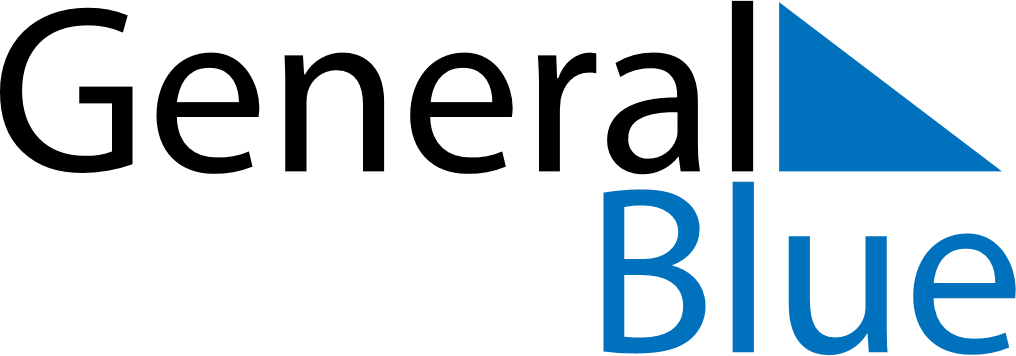 November 25, 2019 - December 1, 2019Weekly CalendarNovember 25, 2019 - December 1, 2019Weekly CalendarNovember 25, 2019 - December 1, 2019Weekly CalendarNovember 25, 2019 - December 1, 2019Weekly CalendarNovember 25, 2019 - December 1, 2019Weekly CalendarNovember 25, 2019 - December 1, 2019Weekly CalendarNovember 25, 2019 - December 1, 2019Weekly CalendarNovember 25, 2019 - December 1, 2019MONNov 25TUENov 26WEDNov 27THUNov 28FRINov 29SATNov 30SUNDec 016 AM7 AM8 AM9 AM10 AM11 AM12 PM1 PM2 PM3 PM4 PM5 PM6 PM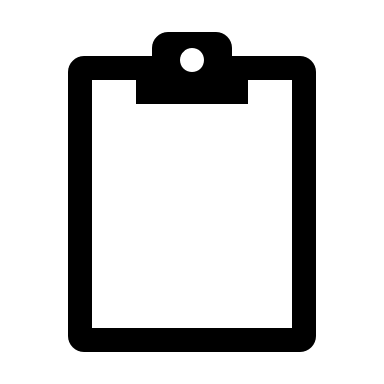 